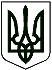 УКРАЇНАВАРВАРІВСЬКА СІЛЬСЬКА РАДАКРЕМІНСЬКОГО РАЙОНУЛУГАНСЬКОЇ ОБЛАСТІСЬОМОГО СКЛИКАННЯСІМНАДЦЯТАСЕСІЯ                                                                     РІШЕННЯ                                        25 січня 2017 року                                                                                                     № 17/ 1с. ВарварівкаПро  затвердження містобудівної документації плану зонування територій (зонінг) населенихпунктів с. Варварівка, Затишне, Крутеньке            Заслухавши доповідь сільського голови Качур О.О. щодо необхідності затвердження «Містобудівної документації щодо розробки плану зонування території (зонінгу) с. Варварівка, розташованого на території Варварівської сільської ради Кремінського району Луганської області», «Містобудівної документації щодо розробки плану зонування території (зонінг) с. Затишне, с. Крутеньке, розташованих на території Варварівської сільської ради Кремінського району Луганської області», враховуючи протокол засідання архітектурно – містобудівної ради при відділі містобудування і архітектури Кремінської районної державної адміністрації від 20.12.2016 р., приймаючи до уваги схвалення протоколу на громадських слуханнях від 14.12.2016 р., з метою врегулювання відносин в сфері перспективної забудови с. Варварівка, Затишне, Крутеньке та закладення  правового підгрунтя для землевпорядкування та землекористувань, керуючись Конституцією України, ст. 26, ст. 46 Закону України «Про місцеве самоврядування в Україні», ст. 19 Закону України «Про регулювання містобудівної діяльності» сесія Варварівської сільської радиВ И Р І Ш И ЛА :1.Затвердити містобудівну документацію щодо розробки плану зонування території (зонінгу) с. Варварівка, розташованого на території Варварівської сільської ради Кремінського району Луганської області, розроблений ТОВ «Землевпорядна фірма «Лан».2.Затвердити містобудівну документацію щодо розробки плану зонування території (зонінг) с. Затишне, с. Крутеньке, розташованих на території Варварівської сільської ради Кремінського району Луганської області розроблений ТОВ «Землевпорядна фірма «Лан».3.Дане рішення оприлюднити на інформаційних стендах Варварівської сільської ради і забезпечити інформування громадськості.  4.Рішення набуває чинності з дня його опублікування у місцевих друкованих засобах масової інформації.Варварівський  сільський  голова                          О.О. Качур 